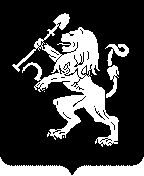 АДМИНИСТРАЦИЯ ЖЕЛЕЗНОДОРОЖНОГО РАЙОНАВ ГОРОДЕ КРАСНОЯРСКЕПРИКАЗ_________________                                                                     № _____________О внесении изменения в приказ руководителя администрации района от 23.06.2016 № 71-а/хВ связи с необходимостью приведения правовых актов руководителя администрации района в соответствие с действующим законодательством, на основании постановления администрации города от 04.03.2016 № 123 «Об утверждении Правил определения требований к закупаемым органами администрации города Красноярска и подведомственными 
им муниципальными казенными, муниципальными бюджетными учреждениями и муниципальными унитарными предприятиями города Красноярска, а также муниципальными органами города Красноярска отдельным видам товаров, работ, услуг (в том числе предельных цен товаров, работ, услуг)», руководствуясь пунктами 3.11, 4.3 Положения 
об администрации района в городе Красноярске, утвержденного распоряжением Главы города от 26.02.2007 № 46-р,ПРИКАЗЫВАЮ: 1. Внести изменение в приказ руководителя администрации района от 23.06.2016 № 71-а/х «Об утверждении требований к отдельным видам товаров, работ, услуг (в том числе предельных цен товаров, работ, услуг), закупаемым администрацией Железнодорожного района в городе Красноярске» следующего содержания:1) изложить приложение к приказу в новой редакции согласно приложению к настоящему приказу.2. Начальнику отдела экономического развития и торговли администрации района Серебряковой И.И. разместить настоящий приказ 
в единой информационной системе в сфере закупок на официальном сайте Российской Федерации www.zakupki.gov.ru, и на официальном сайте администрации города в информационно-телекоммуникационной сети «Интернет».3. Настоящий приказ вступает в силу со дня подписания
и распространяет свое действие на правоотношения по осуществлению закупок товаров, работ и услуг, возникших с момента подписания приказа.4. Приказ  от  20.05.2022 № 31-а/х «О внесении изменения                      в приказ руководителя администрации района от 23.06.2016 № 71-а/х» признать утратившим силу.5. Контроль за исполнением настоящего приказа возложить
на первого заместителя руководителя администрации района Семкина Е.Г.Руководитель администрации района 	                                        Ю.Г. Савчук